 О внесении изменений в решение Собрания депутатов муниципального образования город Советск Щекинского района № 3-12 от 14.11.2019 г. «Об утверждении Положения «Об установлении земельного налога в муниципальном образовании город Советск Щекинского района»В соответствии с Федеральным законом от 29.09.2019 № 325-ФЗ «О внесении изменений в части первую и вторую Налогового кодекса Российской Федерации», Федеральным законом № 131-ФЗ от 06.10.2003 года «Об общих принципах организации местного самоуправления в Российской Федерации», на основании Устава муниципального образования город Советск Щекинского района, Собрание депутатов муниципального образования город Советск Щекинского района, РЕШИЛО:1. Внести в решение Собрания депутатов муниципального образования город Советск Щекинского района № 3-12 от 14.11.2019 г. «Об утверждении Положения «Об установлении земельного налога в муниципальном образовании город Советск Щекинского района» следующие изменения:1.1. Пункты 1.2-1.5 части 1, часть 3 Положения исключить.2. Решение подлежит опубликованию в информационном бюллетене «Щекинский муниципальный вестник» и размещению на официальном сайте МО г. Советск в сети «Интернет».3. Решение вступает  в силу с 01 января 2021 года.Глава муниципального образованиягород Советск Щекинского района					Е. В. Холаимова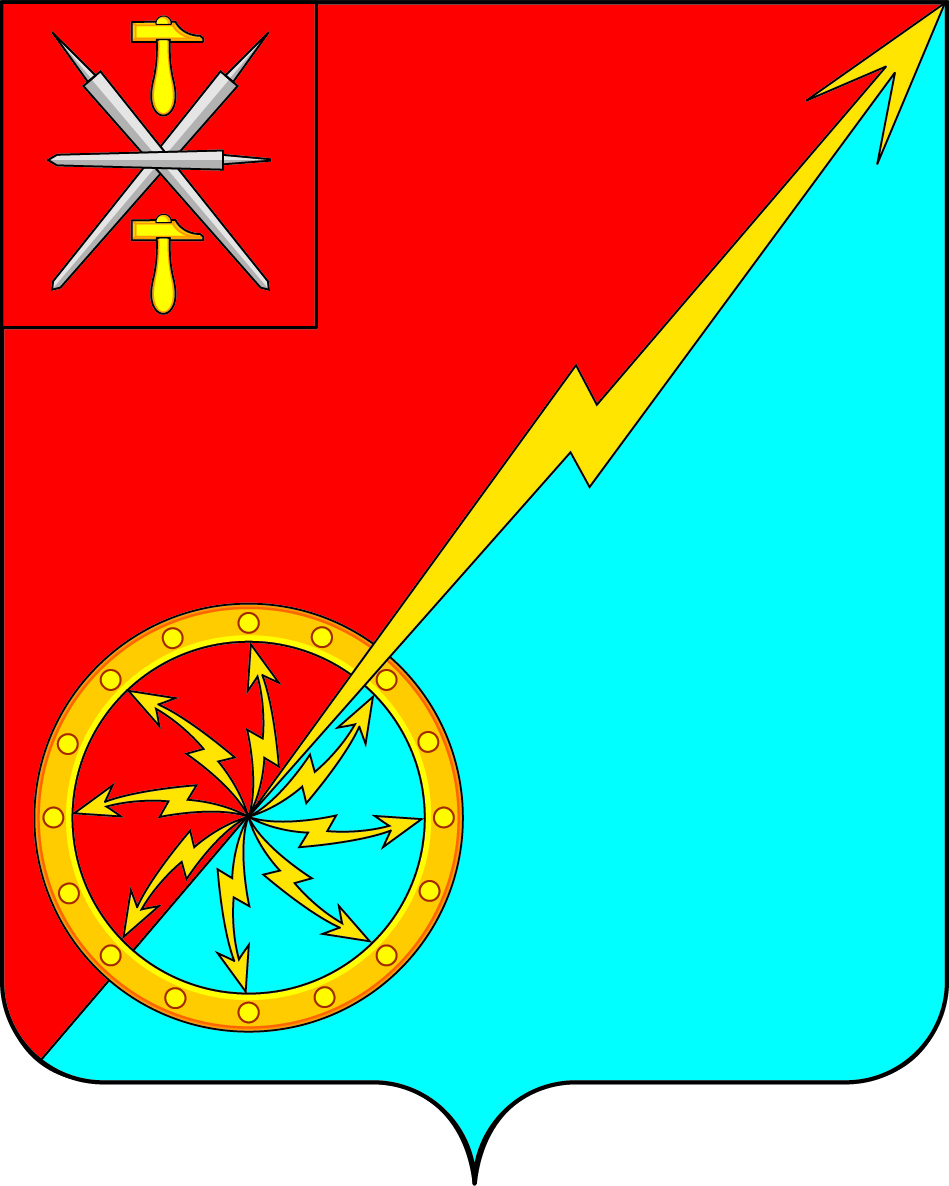 Собрание депутатов муниципального образованияСобрание депутатов муниципального образованиягород Советск Щекинского районагород Советск Щекинского районаIV созываIV созыва РЕШЕНИЕ РЕШЕНИЕот 11 ноября 2020 года№ 21-63 